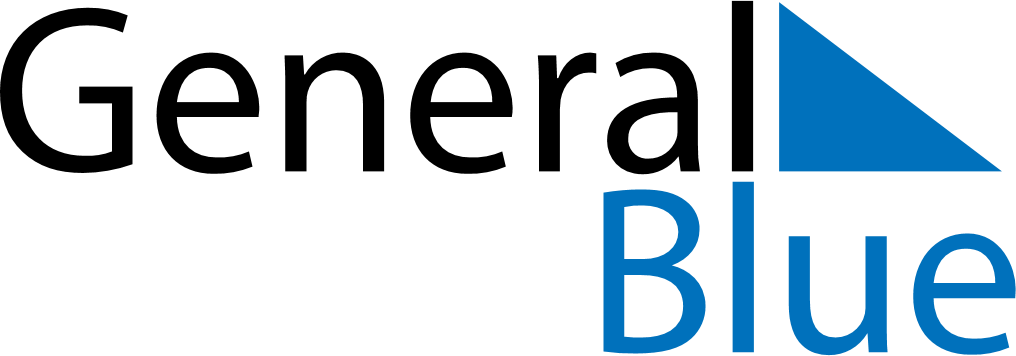 Weekly CalendarJanuary 29, 2023 - February 4, 2023Weekly CalendarJanuary 29, 2023 - February 4, 2023Weekly CalendarJanuary 29, 2023 - February 4, 2023Weekly CalendarJanuary 29, 2023 - February 4, 2023Weekly CalendarJanuary 29, 2023 - February 4, 2023Weekly CalendarJanuary 29, 2023 - February 4, 2023SUNDAYJan 29MONDAYJan 30MONDAYJan 30TUESDAYJan 31WEDNESDAYFeb 01THURSDAYFeb 02FRIDAYFeb 03SATURDAYFeb 04